ANALIZO								REVISO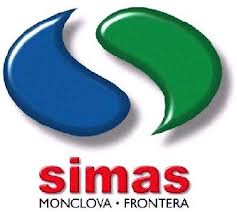 Sección: Calidad Del Agua de DistribuciónTítulo: Reporte de Análisis Fisicoquímico del AguaF1-CA-00Emisión: 2015-10-01Sección: Calidad Del Agua de DistribuciónTítulo: Reporte de Análisis Fisicoquímico del AguaF1-CA-00SOLICITADO PORFUENTELOCALIDADMUNICIPIOSANEAMIENTOPOZO MONCLOVA 2ORIENTEMONCLOVAFECHA DE MUESTREOFECHA RECEPCIÓNFECHA ANÁLISIS14 DE MAYO 201814 DE MAYO 201816 DE MAYO 2018PARAMETROUNIDADRESULTADONOM-127-SSA1-1994PHMv7.166.5 – 8.5TEMPERATURA23.0N. D.CONDUCTIVIDADMmohs/cm1813N. D.TURBIDEZNTU0.255.0 MAXIMOCLORUROSmg / lt.143250 MAXIMODUREZA TOTALmg / lt.1005500 MAXIMOMANGANESOmg / lt.0.10.15 MAXIMOFIERROmg / lt.0.030.30 MAXIMONITRITOS (N-NO2)mg / lt.0.030.05 MAXIMONITRATOS (N-NO3)mg / lt.1.5010.0 MAXIMOSULFATOSmg / lt.775400 MAXIMOCROMO ( Cr 6+ )mg / lt.0.000.05 MAXIMOCOBREmg / lt.0.742.00 MAXIMONITRÓGENO NH3mg / lt.0.210.50 MAXIMOZINCmg / lt.0.065.00 MAXIMOFLUORmg / lt.1.241.50 MAXIMO